 JusticeRidge Rhodesian RidgebacksProspective Puppy Owner Profile“Mo & Glory”Puppies Expected February 20, 2023Quality Bred Puppy Firm Price @ $3,000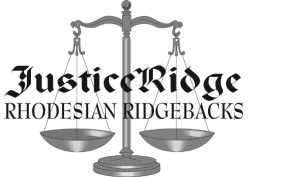 Tina Jones, Breeder, Owner & Handler6152 Laguna Villa Way Elk Grove, CA  95758(916) 684-8786 (H) / (916) 599-1490 (C)   “Text for faster reply”justiceridge@aol.com   --   JusticeRidge.org & JusticeRidge.comName:Occupation:Name of Spouse/Partner:Occupation:Address:City & State:Zip:                Application Date: ________________ (Important)              Application Date: ________________ (Important)              Application Date: ________________ (Important)Home Phone:Other Phone:e-Mail Address:Where did you hear about JusticeRidge Rhodesian Ridgebacks?Where did you hear about JusticeRidge Rhodesian Ridgebacks?Where did you hear about JusticeRidge Rhodesian Ridgebacks?Where did you hear about JusticeRidge Rhodesian Ridgebacks?Have you previously owned a Ridgeback?  If so, from which Breeder and when?Have you previously owned a Ridgeback?  If so, from which Breeder and when?Have you previously owned a Ridgeback?  If so, from which Breeder and when?Have you previously owned a Ridgeback?  If so, from which Breeder and when?Do you own a dog now?  Do you own a dog now?  Do you own a dog now?  Do you own a dog now?  Do you own other pets? Do you own other pets? Do you own other pets? Do you own other pets? Where do your pets sleep? Where do your pets sleep? Where do your pets sleep? Where do your pets sleep? Are you interested in a male or female? Are you interested in a male or female? Are you interested in a male or female? Are you interested in a male or female? Do you have a color preference? Light wheaten, wheaten, or red-wheaten. Do you have a color preference? Light wheaten, wheaten, or red-wheaten. Do you have a color preference? Light wheaten, wheaten, or red-wheaten. Do you have a color preference? Light wheaten, wheaten, or red-wheaten. Will you consider a ridgeless puppy?  Will you consider a ridgeless puppy?  Will you consider a ridgeless puppy?  Will you consider a ridgeless puppy?  Have you ever shown a dog before?  If you purchase a potential show puppy, would you be interested in showing your dogs to its AKC championship?Have you ever shown a dog before?  If you purchase a potential show puppy, would you be interested in showing your dogs to its AKC championship?Have you ever shown a dog before?  If you purchase a potential show puppy, would you be interested in showing your dogs to its AKC championship?Have you ever shown a dog before?  If you purchase a potential show puppy, would you be interested in showing your dogs to its AKC championship?Children of what ages lives with you? _____________________________________________________________________________________________________________________________________________________________________Do you have a fenced yard?Children of what ages lives with you? _____________________________________________________________________________________________________________________________________________________________________Do you have a fenced yard?Children of what ages lives with you? _____________________________________________________________________________________________________________________________________________________________________Do you have a fenced yard?Children of what ages lives with you? _____________________________________________________________________________________________________________________________________________________________________Do you have a fenced yard?What is your reason for wanting a Ridgeback?What is your reason for wanting a Ridgeback?What is your reason for wanting a Ridgeback?What is your reason for wanting a Ridgeback?      Showing      Showing      Family Pet      Obedience      Lure Coursing      Lure Coursing      Agility      Hunting      Other:      Other:      Other:      Other:Where do you live?Where do you live?Where do you live?Where do you live?      Single Family Home      Single Family Home      Townhouse      ApartmentWhat plans do you have for your new puppy’s care during the day? What plans do you have for your new puppy’s care during the day? What plans do you have for your new puppy’s care during the day? What plans do you have for your new puppy’s care during the day? What plans do you have for your adult dog’s care during the dayWhat plans do you have for your adult dog’s care during the dayWhat plans do you have for your adult dog’s care during the dayWhat plans do you have for your adult dog’s care during the dayWho is your current veterinarian? Who is your current veterinarian? Who is your current veterinarian? Who is your current veterinarian? What access do you have to socialization and training classes? How much training do you plan to do?What access do you have to socialization and training classes? How much training do you plan to do?What access do you have to socialization and training classes? How much training do you plan to do?What access do you have to socialization and training classes? How much training do you plan to do?Have you ever entered in a contract to purchase a dog before?  Have you ever entered in a contract to purchase a dog before?  Have you ever entered in a contract to purchase a dog before?  Have you ever entered in a contract to purchase a dog before?  Have you ever returned a puppy to its breeder before? Have you ever returned a puppy to its breeder before? Have you ever returned a puppy to its breeder before? Have you ever returned a puppy to its breeder before? Why would your home be a great place for a Rhodesian Ridgeback?  Feel free to add any additional information you would like us to know when we review your application that may consider you as a possible forever home for one of our pups._______________________________________________________________________________________________                CH JusticeRidge Making Memories Great Again                                 GCH  Rosegold’s Perpetual Motion By Maijani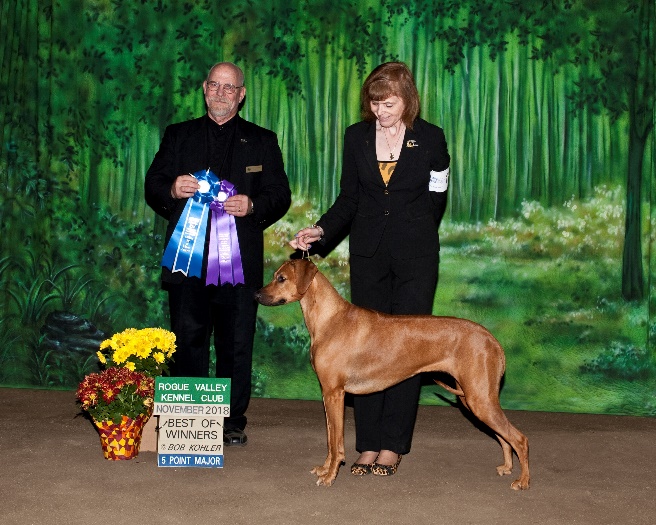 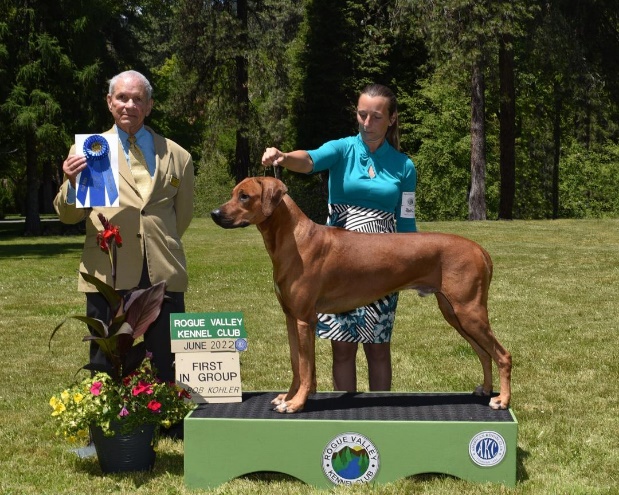                                          DAM:  Glory                                                                                             SIRE:  MOWhy would your home be a great place for a Rhodesian Ridgeback?  Feel free to add any additional information you would like us to know when we review your application that may consider you as a possible forever home for one of our pups._______________________________________________________________________________________________                CH JusticeRidge Making Memories Great Again                                 GCH  Rosegold’s Perpetual Motion By Maijani                                         DAM:  Glory                                                                                             SIRE:  MOWhy would your home be a great place for a Rhodesian Ridgeback?  Feel free to add any additional information you would like us to know when we review your application that may consider you as a possible forever home for one of our pups._______________________________________________________________________________________________                CH JusticeRidge Making Memories Great Again                                 GCH  Rosegold’s Perpetual Motion By Maijani                                         DAM:  Glory                                                                                             SIRE:  MOWhy would your home be a great place for a Rhodesian Ridgeback?  Feel free to add any additional information you would like us to know when we review your application that may consider you as a possible forever home for one of our pups._______________________________________________________________________________________________                CH JusticeRidge Making Memories Great Again                                 GCH  Rosegold’s Perpetual Motion By Maijani                                         DAM:  Glory                                                                                             SIRE:  MO